ПРАВИТЕЛЬСТВО РЕСПУБЛИКИ САХА (ЯКУТИЯ)ПОСТАНОВЛЕНИЕот 10 октября 2023 г. N 504ОБ ЭКСПЕРТНОМ СОВЕТЕ РЕСПУБЛИКИ САХА (ЯКУТИЯ) ПО РАЗРАБОТКЕКРИТЕРИЕВ СНИЖЕНИЯ БЕДНОСТИ В РЕСПУБЛИКЕ САХА (ЯКУТИЯ)ПО НАПРАВЛЕНИЯМ ГОСУДАРСТВЕННОГО УПРАВЛЕНИЯВ целях реализации пункта 5 Указа Главы Республики Саха (Якутия) от 28 сентября 2023 г. N 2 "О мерах по борьбе с бедностью в Республике Саха (Якутия)" Правительство Республики Саха (Якутия) постановляет:1. Образовать экспертный совет Республики Саха (Якутия) по разработке критериев снижения бедности в Республике Саха (Якутия) по направлениям государственного управления (далее - экспертный совет).2. Утвердить:1) Положение об экспертном совете согласно приложению N 1 к настоящему постановлению;2) состав экспертного совета согласно приложению N 2 к настоящему постановлению.3. Контроль исполнения настоящего постановления оставляю за собой.4. Опубликовать настоящее постановление в официальных средствах массовой информации.Председатель ПравительстваРеспублики Саха (Якутия)К.БЫЧКОВПриложение N 1Утвержденопостановлением ПравительстваРеспублики Саха (Якутия)от 10 октября 2023 г. N 504ПОЛОЖЕНИЕОБ ЭКСПЕРТНОМ СОВЕТЕ ПО РАЗРАБОТКЕ КРИТЕРИЕВ СНИЖЕНИЯБЕДНОСТИ В РЕСПУБЛИКЕ САХА (ЯКУТИЯ) ПО НАПРАВЛЕНИЯМГОСУДАРСТВЕННОГО УПРАВЛЕНИЯ1. Экспертный совет по разработке критериев снижения бедности в Республике Саха (Якутия) по направлениям государственного управления (далее - экспертный совет) является экспертно-консультативным органом и создается в целях разработки критериев снижения бедности в Республике Саха (Якутия) по направлениям государственного управления в разрезе исполнительных органов государственной власти Республики Саха (Якутия).2. Экспертный совет в своей деятельности руководствуется Конституцией Российской Федерации, федеральными законами и иными нормативными правовыми актами Российской Федерации, Конституцией (Основным законом) Республики Саха (Якутия), законами и иными нормативными правовыми актами Республики Саха (Якутия), а также настоящим Положением.3. Экспертный совет осуществляет следующие функции (полномочия):1) заслушивает представителей исполнительных органов государственной власти Республики Саха (Якутия) по совершенствованию действующих механизмов государственного управления, способствующих снижению уровня бедности;2) согласовывает и корректирует предложенные исполнительными органами государственной власти Республики Саха (Якутия) механизмы государственного управления, способствующие снижению уровня бедности;3) вносит предложения по вопросам учета нуждающихся в социальной поддержке граждан, а также разработки межведомственных подходов индивидуального сопровождения нуждающихся граждан в целях преодоления трудной жизненной ситуации в связи с низкими доходами;4) рассматривает и согласовывает предложения по критериям снижения бедности для органов местного самоуправления Республики Саха (Якутия);5) вносит предложения по совершенствованию статистического учета показателей уровня бедности;6) согласовывает ежегодный доклад о достигнутых результатах по целям Указа Главы Республики Саха (Якутия) от 28 сентября 2023 г. N 2 "О мерах по борьбе с бедностью в Республике Саха (Якутия)" в Совет при Главе Республики Саха (Якутия) по благополучию и устойчивому развитию не позднее 1 июня ежегодно.4. Экспертный совет при осуществлении возложенных на него задач взаимодействует с органами государственной власти, органами местного самоуправления, подведомственными им государственными и муниципальными учреждениями, научными организациями, правительственными и межведомственными координационными и совещательными органами, общественными объединениями, другими организациями и экспертным сообществом.5. Экспертный совет состоит из председателя, заместителей председателя, ответственного секретаря и экспертов, вместе именуемых членами экспертного совета.6. Председатель экспертного совета:1) координирует деятельность экспертного совета;2) ведет заседания экспертного совета;3) распределяет обязанности между членами экспертного совета;4) осуществляет контроль выполнения планов работы и решений экспертного совета;5) утверждает состав рабочих (проектных) групп и комитетов.7. Заместитель председателя экспертного совета замещает председателя в период его отсутствия.8. Ответственный секретарь экспертного совета:1) обеспечивает организацию деятельности экспертного совета;2) готовит материалы для членов экспертного совета;3) формирует повестку работы экспертного совета;4) осуществляет коммуникацию с членами экспертного совета;5) осуществляет иные действия по обеспечению работы экспертного совета в пределах своей компетенции.9. Члены экспертного совета имеют право:1) своевременно получать полную и актуальную информацию, связанную с деятельностью экспертного совета;2) лично участвовать в работе экспертного совета;3) вносить предложения по направлениям работы экспертного совета;4) предлагать кандидатуры в состав экспертного совета;5) давать заключения по вопросам, рассматриваемым экспертным советом.10. Заседания экспертного совета проводятся в соответствии с планом деятельности экспертного совета и (или) по мере необходимости.11. Проект плана деятельности экспертного совета формируется ответственным секретарем экспертного совета по согласованию с членами экспертного совета и председателем экспертного совета.12. Проект плана деятельности экспертного совета утверждается председателем экспертного совета и в обязательном порядке направляется членам экспертного совета для сведения и учета в работе.13. Необходимые материалы и проект повестки очередного заседания экспертного совета формируются ответственным секретарем по согласованию или поручению председателя и по согласованию с членами экспертного совета в срок не позднее двух рабочих дней до дня проведения такого заседания.14. Члены экспертного совета знакомятся с проектом повестки и материалами и направляют свои предложения, соответствующие особенностям конкретной задачи.15. Ответственный секретарь обеспечивает обобщение направляемых членами экспертного совета предложений и готовит проект решений экспертного совета, характер которого определяется особенностями конкретной задачи.16. Решения экспертного совета оформляются в виде протоколов, которые визируются ответственным секретарем и утверждаются председателем экспертного совета или его заместителем.17. Решения принимаются простым большинством голосов присутствующих на заседании членов экспертного совета. Каждый член экспертного совета кроме ответственного секретаря экспертного совета обладает правом голоса.18. Допускается проведение заседаний экспертного совета в режиме удаленного доступа участников, равно как и проведение заочного голосования по рассматриваемым вопросам.19. Среди членов экспертного совета могут проводиться опросы, анкетирование и другие исследования, направленные на сбор экспертных оценок и иной информации, необходимой для достижения цели и решения задач экспертного совета.20. В целях более глубокой проработки вопросов из числа членов экспертного совета могут формироваться временные рабочие (проектные) группы и комитеты.21. Состав рабочих (проектных) групп, комитетов, их руководители определяются председателем экспертного совета по согласованию с членами экспертного совета в соответствии с характером задачи, на решение которой направлено создание такой рабочей (проектной) группы (комитета), и с учетом профессиональной специализации членов экспертного совета, включение которых планируется в состав рабочей группы или комитета.22. Порядок деятельности рабочей (проектной) группы или комитета определяется их участниками самостоятельно. По итогам работы рабочей (проектной) группы (комитета) участниками готовится заключение, которое направляется ответственному секретарю экспертного совета.23. Делопроизводство экспертного совета ведется ответственным секретарем экспертного совета.Приложение N 2Утвержденпостановлением ПравительстваРеспублики Саха (Якутия)от 10 октября 2023 г. N 504СОСТАВЭКСПЕРТНОГО СОВЕТА РЕСПУБЛИКИ САХА (ЯКУТИЯ) ПО РАЗРАБОТКЕКРИТЕРИЕВ СНИЖЕНИЯ БЕДНОСТИ В РЕСПУБЛИКЕ САХА (ЯКУТИЯ)ПО НАПРАВЛЕНИЯМ ГОСУДАРСТВЕННОГО УПРАВЛЕНИЯ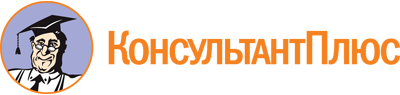 Постановление Правительства РС(Я) от 10.10.2023 N 504
"Об экспертном совете Республики Саха (Якутия) по разработке критериев снижения бедности в Республике Саха (Якутия) по направлениям государственного управления"
(вместе с "Положением об экспертном совете по разработке критериев снижения бедности в Республике Саха (Якутия) по направлениям государственного управления")Документ предоставлен КонсультантПлюс

www.consultant.ru

Дата сохранения: 31.10.2023
 Бычков К.Е.-Председатель Правительства Республики Саха (Якутия), председатель;Борисов Д.А.-первый заместитель Председателя Правительства Республики Саха (Якутия), заместитель председателя;Степанов Г.М.-заместитель Председателя Правительства Республики Саха (Якутия), заместитель председателя;Семенов А.А.-заместитель Председателя Правительства Республики Саха (Якутия), заместитель председателя;Трубина А.В.-первый заместитель министра труда и социального развития Республики Саха (Якутия), ответственный секретарь;Александров А.А.-министр сельского хозяйства и продовольственной политики Республики Саха (Якутия);Афанасьева Л.Н.-исполняющая обязанности министра здравоохранения Республики Саха (Якутия);Бочков Н.В.-исполняющий обязанности председателя Государственного комитета по ценовой политике Республики Саха (Якутия);Волкова Е.А.-министр труда и социального развития Республики Саха (Якутия);Гаевая И.К.-руководитель Территориального органа Федеральной службы государственной статистики по Республике Саха (Якутия) (по согласованию);Герман М.Е.-управляющий Отделением Социального фонда Российской Федерации по Республике Саха (Якутия) (по согласованию);Горюшинская С.В.-председатель Государственного комитета Республики Саха (Якутия) по занятости населения;Ефимов В.В.-министр инноваций, цифрового развития и инфокоммуникационных технологий Республики Саха (Якутия);Долгунов Н.Н.-председатель Правления АКБ "Алмазэргиэнбанк" (по согласованию);Жондоров В.А.-исполняющий обязанности министра финансов Республики Саха (Якутия);Кугаевский А.А.-заместитель ректора по аналитической и экспертной деятельности федерального государственного автономного образовательного учреждения высшего образования "Северо-Восточный федеральный университет имени М.К. Аммосова" (по согласованию);Набережная А.Т.-директор Финансово-экономического института федерального государственного автономного образовательного учреждения высшего образования "Северо-Восточный федеральный университет имени М.К. Аммосова" (по согласованию);Николаев И.И.-руководитель государственного автономного учреждения Республики Саха (Якутия) "Центр стратегических исследований при Главе Республики Саха (Якутия)";Петров Е.С.-руководитель автономной некоммерческой организации "Региональный центр компетенций в сфере производительности труда Республики Саха (Якутия)" (по согласованию);Попов П.И.-министр экономики Республики Саха (Якутия);Романов В.Д.-исполняющий обязанности министра строительства Республики Саха (Якутия);Саввин А.А.-генеральный директор акционерного общества "Корпорация развития Республики Саха (Якутия)" (по согласованию);Сивцев В.М.-министр транспорта и дорожного хозяйства Республики Саха (Якутия);Соколова Н.А.-исполняющая обязанности министра образования и науки Республики Саха (Якутия);Софронов В.А.-руководитель Управления Федеральной налоговой службы по Республике Саха (Якутия) (по согласованию);Терещенко М.В.-министр промышленности и геологии Республики Саха (Якутия);Ханды Т.Ю.-министр предпринимательства, торговли и туризма Республики Саха (Якутия);Черноградский В.Н.-министр по развитию Арктики и делам народов Севера Республики Саха (Якутия);Шишигина А.Н.-ведущий научный сотрудник государственного бюджетного учреждения "Арктический научно-исследовательский центр Республики Саха (Якутия)".